Water Resources Planning Organization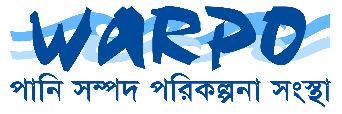 Ministry of Water ResourcesGovernment of the People's Republic of BangladeshWARPO Bhaban72 Green Road, Dhaka-1215, BangladeshTel: 44819015, 44819006, Fax: 44819002E-mail: dg@warpo.gov.bdবিষয়ঃ দাপ্তরিক/ব্যক্তিগত কাজে পুলের গাড়ী ব্যবহারের চাহিদাপত্র।ক)	১.ব্যবহারকারীর নাম......................................................................	২.পদবী......................................................................................	৩.ব্যবহারের তারিখ ও সময়.............................................................	৪.গন্তব্যস্থল হইতে........................................পর্যন্ত............................	৫.ব্যবহারের উদ্দেশ্য.......................................................................	৬.ব্যবহারকারীর স্বাক্ষরঃখ)	প্রস্তাবিত কর্মকর্তাকে উপরোক্ত (দাপ্তরিক/ব্যক্তিগত) কাজে গাড়ী ব্যবহারের       জন্য সুপারিশ করা হলো।                                                                                   উপসচিব গ)	গাড়ী নং............................গাড়ীচালক..............................................     কে আবেদনকারী কর্মকর্তার সহিত দায়িত্ব পালনের জন্য নির্দেশ প্রদান করা হইল।                                                                              সচিববিঃদ্রঃ গাড়ী ব্যবহারকারী গাড়ী ব্যবহারের বিষয়টি যথাসম্ভব সময় হাতে নিয়ে চাহিদাপত্র দাখিল করিবেন।Water Resources Planning OrganizationMinistry of Water ResourcesGovernment of the People's Republic of BangladeshWARPO Bhaban72 Green Road, Dhaka-1215, BangladeshTel: 44819015, 44819006, Fax: 44819002E-mail: dg@warpo.gov.bdবিষয়ঃ দাপ্তরিক/ব্যক্তিগত কাজে পুলের গাড়ী ব্যবহারের চাহিদাপত্র।ক)	১.ব্যবহারকারীর নাম......................................................................	২.পদবী......................................................................................	৩.ব্যবহারের তারিখ ও সময়.............................................................	৪.গন্তব্যস্থল হইতে........................................পর্যন্ত............................	৫.ব্যবহারের উদ্দেশ্য.......................................................................	৬.ব্যবহারকারীর স্বাক্ষরঃখ)	প্রস্তাবিত কর্মকর্তাকে উপরোক্ত (দাপ্তরিক/ব্যক্তিগত) কাজে গাড়ী ব্যবহারের       জন্য সুপারিশ করা হলো।                                                                                   উপসচিব গ)	গাড়ী নং............................গাড়ীচালক..............................................     কে আবেদনকারী কর্মকর্তার সহিত দায়িত্ব পালনের জন্য নির্দেশ প্রদান করা হইল।                                                                              সচিববিঃদ্রঃ গাড়ী ব্যবহারকারী গাড়ী ব্যবহারের বিষয়টি যথাসম্ভব সময় হাতে নিয়ে চাহিদাপত্র দাখিল করিবেন।